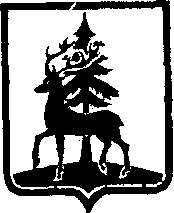 Управление образования администрации городского округа город Елец Липецкой области Российской ФедерацииПРИКАЗ___18.11.2022____                                                                                №__481__                                           	О внедрении системы (целевой модели) 	наставничества в городском округе город ЕлецВ соответствии с распоряжением Правительства Российской Федерации от 31 декабря 2019 года № 3273-р «Основные принципы национальной системы профессионального роста педагогических работников Российской Федерации, включая национальную систему учительского роста», распоряжением Министерства просвещения Российской Федерации от 16 декабря 2020 года № Р-174 «Об утверждении Концепции создания единой федеральной системы научно-методического сопровождения педагогических работников и управленческих кадров», распоряжением Министерства просвещения Российской Федерации от 25 декабря 2019 года № Р-145 «Об утверждении методологии (целевой модели) наставничества обучающихся для организаций, осуществляющих образовательную деятельность по общеобразовательным, дополнительным общеобразовательным и программам среднего профессионального образования, в том числе с применением лучших практик обмена опытом между обучающимися», приказом управления образования и науки Липецкой области от 27 июня 2022 года №935 «О внедрении системы (целевой модели) наставничества в Липецкой области» ПРИКАЗЫВАЮ:Утвердить Положение о внедрении системы (целевой модели) наставничества в городском округе город Елец (приложение 1).Утвердить Дорожную карту внедрения системы (целевой модели) наставничества в городском округе город Елец (приложение 2).Назначить муниципальным координатором, ответственным за реализацию системы (целевой модели) наставничества в Липецкой области – отдел развития образования управления образования администрации городского округа город Елец.Рекомендовать муниципальным образовательным организациям:- обеспечить внедрение системы наставничества, руководствуясь настоящим приказом и письмом Министерства Просвещения Российской Федерации от 21 декабря 2021 № АЗ-1128/08 «О направлении методических рекомендаций по разработке и внедрению системы (целевой модели) наставничества педагогических работников в образовательных организациях»;- определить в образовательных организациях координаторов, ответственных за реализацию системы (целевой модели) наставничества на территории городского округа город Елец.5. Контроль за исполнением данного приказа оставляю за собой.И. о. начальника управления образования		           О. В. ДолгошееваТимофеева Ольга Анатольевна2 65 92Приложение 1 к приказу управления образования городского округа город Елец «О внедрении системы (целевой модели) наставничества в городском округе город Елец»ПОЛОЖЕНИЕ
о внедрении системы (целевой модели) наставничества в городском округе город ЕлецОбщие положенияНастоящее Положение о системе (целевой модели) наставничества в городском округе город Елец (далее - Положение) разработано в соответствии со следующими нормативными правовыми актами:Федеральным законом от 29.12.2012 №273-ФЗ «Об образовании в Российской Федерации»;Указом Президента РФ от 02.03.2018 №94 «Об учреждении знака отличия «За наставничество»;Указом Президента Российской Федерации от 07.05.2018 №204 «О национальных целях и стратегических задачах развития Российской Федерации на период до 2024 года»;Указом Президента Российской Федерации от 21.07.2020 №474 «О национальных целях развития Российской Федерации на период до 2030 года»;Национальным проектом Российской Федерации «Образование», федеральным проектом «Современная школа»;постановлением Правительства Российской Федерации от 26.12.2017 №1642 «Об утверждении государственной программы Российской Федерации «Развитие образования»;распоряжением Правительства Российской Федерации от 31.12.2019 №3273-р «Основные принципы национальной системы профессионального роста педагогических работников Российской Федерации, включая национальную систему учительского роста»;приказом Минпросвещения России от 01.07.2021 №400 «О ведомственных наградах Министерства просвещения Российской Федерации»;приказом Министерства труда и социальной защиты Российской Федерации от 19.04.2021 №250н «Об утверждении профессионального стандарта «Руководитель образовательной организации (управление дошкольной образовательной организацией и общеобразовательной организацией)»;распоряжением Министерства просвещения Российской Федерации от 16.12.2020 №Р-174 «Об утверждении Концепции создания единой федеральной системы научно-методического сопровождения педагогических работников и управленческих кадров»;распоряжением Министерства просвещения Российской Федерации от 25.12.2019 №Р-145 «Об утверждении методологии (целевой модели) наставничества обучающихся для организаций, осуществляющих образовательную деятельность по общеобразовательным, дополнительным общеобразовательным и программам среднего профессионального образования, в том числе с применением лучших практик обмена опытом между обучающимися»;письмом Министерства просвещения Российской Федерации от 23.01.2020 №МР 42/02 «О направлении целевой модели наставничества и методических рекомендаций»;письмом Министерства просвещения Российской Федерации от 21.12.2021 №АЗ-1128/08 «О направлении методических рекомендаций по разработке и внедрению системы (целевой модели) наставничества педагогических работников в образовательных организациях»;иными актами Министерства просвещения Российской Федерации, регламентирующими внедрение системы (целевой модели) наставничества педагогических работников в образовательных организациях;Законом Липецкой области от 07.10.2008 №182-ОЗ «Об оплате труда работников областных государственных учреждений»;Законом Липецкой области от 24.12.2008 №224-ОЗ «О поощрительных выплатах в сфере образования и науки Липецкой области»;постановлением администрации Липецкой области от 12.05.2020 №282 «О компенсационных и стимулирующих выплатах работникам областных государственных учреждений образования»;постановлением администрации Липецкой области от 02.12.2020 №651 «Об учреждении знака отличия администрации Липецкой области «Почетный наставник»;постановлением Липецкого областного Совета депутатов от 04.06.2015 №1173-пс «Об учреждении почетного звания «Заслуженный работник образования Липецкой области»;правовыми актами управления образования и науки Липецкой области, управления образования администрации городского округа город Елец.Настоящее Положение определяет цели, задачи системы наставничества (целевой модели) в городском округе город Елец.Система (целевая модель) наставничества является компонентом муниципальной системы научно-методического сопровождения педагогических работников и управленческих кадров городского округа город Елец.Основные понятияНаставничество - форма обеспечения профессионального становления, развития и адаптации к квалифицированному исполнению должностных обязанностей лиц, в отношении которых осуществляется наставничество.Методологической основой системы наставничества является понимание наставничества как:социального института, обеспечивающего передачу социально значимого профессионального и личностного опыта, системы смыслов и ценностей новым поколениям педагогических работников;элемента системы дополнительного профессионального образования (подсистемы последипломного профессионального образования), которая обеспечивает непрерывное профессиональное образование педагогов в различных формах повышения их квалификации;составной части методической работы образовательной организации по совершенствованию педагогического мастерства работников, включающую работу с молодыми специалистами;деятельность по адаптации педагогических кадров в новой организации;работу с педагогическими кадрами при вхождении в новую должность;организацию работы с кадрами по итогам прохождения аттестационных процедур;обучение при введении в профессиональную деятельность инновационных технологий;обмен опытом между членами педагогического коллектива.Форма наставничества - способ реализации системы наставничества через организацию работы наставнической пары/группы, участники которой находятся в заданной ролевой ситуации, определяемой основной деятельностью и позицией участников.Персонализированная программа наставничества - это краткосрочная персонализированная программа, включающая описание форм и видов наставничества, участников наставнической деятельности, направления наставнической деятельности и перечень мероприятий, нацеленных на устранение выявленных профессиональных затруднений наставляемого, а также на поддержку его сильных сторон.Наставник - участник персонализированной программы наставничества, имеющий измеримые позитивные результаты профессиональной деятельности, готовый и способный организовать индивидуальную траекторию профессионального развития наставляемого на основе его профессиональных затруднений, также обладающий опытом и навыками, необходимыми для стимуляции и поддержки процессов самореализации и самосовершенствования наставляемого.Наставляемый - участник персонализированной программы наставничества, который через взаимодействие с наставником и при его помощи и поддержке приобретает новый опыт, развивает необходимые навыки и компетенции, добивается предсказуемых результатов, преодолевая тем самым свои профессиональные затруднения. Наставляемый является активным субъектом собственного непрерывного личностного и профессионального роста, который формулирует образовательный заказ региональной системе дополнительного профессионального образования и институту наставничества на основе осмысления собственных образовательных запросов, профессиональных затруднений и желаемого образа самого себя как профессионала (молодой педагог, только пришедший в профессию; опытный педагог, испытывающий потребность в освоении новой технологии или приобретении новых навыков; новый педагог в коллективе; педагог, имеющий непедагогическое профильное образование).Куратор - сотрудник образовательной организации, учреждения из числа социальных партнеров (другие образовательные учреждения - школы, вузы, профессиональные образовательные организации; учреждения культуры и спорта, дополнительного профессионального образования, предприятия реального сектора экономики и др.), который отвечает за реализацию персонализированных(ой) программ(ы) наставничества.Система (целевая модель) наставничества ориентирована на реализацию федеральных проектов «Современная школа», «Успех каждого ребенка», «Социальные лифты для каждого», что выражается в различных направлениях деятельности, результатах и показателях.Система (целевая модель) наставничества в городском округе город Елец подразумевает необходимость совместной деятельности наставляемого и наставника по планированию, реализации, оцениванию и коррекции персонализированной программы наставничества.Методология наставничества - система подходов и методов, обоснованных научными исследованиями и практическим опытом, позволяющая организовать процесс взаимодействия наставника и наставляемого.Система наставничества - комплекс мер, способствующих обеспечению качественной подготовки наставников для непрерывного повышения профессионального мастерства педагогических работников.Цели, задачи системы (целевой модели) наставничества в городском округе город ЕлецОсновная цель системы (целевой модели) наставничества в городском округе город Елец - создание системы правовых, организационнопедагогических, учебно-методических, управленческих, финансовых условий и механизмов развития наставничества в образовательных организациях для обеспечения непрерывного профессионального роста и профессионального самоопределения педагогических работников, самореализации и закрепления в профессии, включая молодых/начинающих педагогов.Основные задачи:диссеминация передового педагогического опыта и лучших практик, в том числе в формате «горизонтального обучения»;формирование единого педагогического пространства региональной образовательной экосистемы;содействие развитию профессиональных и общественных объединений педагогов на муниципальном, межмуниципальном и региональном уровнях;обеспечение соответствующей помощи в формировании межшкольной цифровой информационно-коммуникативной среды наставничества, взаимодействия административно-управленческих (вертикальных) методов и самоорганизующихся недирективных (горизонтальных) инициатив;содействие повышению правового и социально-профессионального статуса наставников, соблюдению гарантий профессиональных прав и свобод наставляемых;оказание методической помощи в реализации различных форм и видов наставничества педагогических работников в образовательных организациях;содействие формированию системы единого научно-методического сопровождения педагогических работников, развитию стратегических партнерских отношений в сфере наставничества на всех уровнях.Ожидаемые результаты внедрения системы (целевой модели)
наставничества в городском округе город ЕлецПланируемые результаты внедрения системы (целевой модели) наставничества в городском округе город Елец:измеримое улучшение показателей обучающихся в образовательной, культурной, спортивной и других сферах;рост числа обучающихся, прошедших профориентационные мероприятия;улучшение психологического климата в образовательной организации как среди обучающихся, так и внутри педагогического коллектива, связанное с выстраиванием долгосрочных и психологически комфортных коммуникаций на основе партнерства;практическая реализация концепции построения индивидуальных образовательных траекторий;измеримое улучшение личных показателей эффективности педагогов и сотрудников региональных предприятий и организаций, связанное с развитием гибких навыков и метакомпетенций;привлечение дополнительных ресурсов и сторонних инвестиций в развитие инновационных образовательных и социальных программ городского округа город Елец и конкретных образовательных организаций благодаря формированию устойчивых связей между образовательными организациями и бизнесом, потенциальному формированию эндаумента и сообщества благодарных выпускников.Внедрение системы (целевой модели) наставничества может повлиять в том числе на решение следующих проблем обучающегося общеобразовательной организации:низкую мотивацию к учебе и саморазвитию, неудовлетворительную успеваемость;отсутствие осознанной позиции, необходимой для выбора образовательной траектории и будущей профессиональной реализации;невозможность качественной самореализации в рамках школьной программы;отсутствие условий для формирования активной гражданской позиции;низкую информированность о перспективах самостоятельного выбора векторов творческого развития, карьерных и иных возможностей;кризис самоидентификации, разрушение или низкий уровень сформированности ценностных и жизненных позиций и ориентиров;конфликтность, неразвитые коммуникативные навыки, затрудняющие горизонтальное и вертикальное социальное движение;отсутствие условий для формирования метапредметных навыков и метакомпетенций;высокий порог вхождения в образовательные программы, программы развития талантливых обучающихся;падение эмоциональной устойчивости, психологические кризисы, связанные с общей трудностью подросткового периода на фоне отсутствия четких перспектив будущего и регулярной качественной поддержки;проблемы адаптации в (новом) учебном коллективе: психологические, организационные и социальные.Внедрение и реализация системы (целевой модели) наставничества будет способствовать формированию и обеспечению функционирования единой муниципальной системы научно-методического сопровождения педагогических работников и управленческих кадров в части поддержки педагогов «на местах». В результате внедрения и реализации целевой модели наставничества будет создана эффективная среда наставничества, включающая:непрерывный профессиональный рост, личностное развитие и самореализацию педагогических работников;рост числа закрепившихся в профессии молодых/начинающих педагогов;развитие профессиональных перспектив педагогов старшего возраста в условиях цифровизации образования;методическое сопровождение системы наставничества образовательных организаций муниципалитета;цифровую информационно-коммуникативную среду наставничества;обмен инновационным опытом в сфере практик наставничества педагогических работников.Внедрение системы (целевой модели) наставничества может повлиять в том числе на решение следующих проблем муниципалитета:трудовую неустроенность молодых специалистов и выпускников, влекущую за собой падение уровня жизни, рост неблагополучия и миграцию ценных трудовых кадров в иные регионы;ценностную дезориентацию обучающихся, приводящую как к девиантному, так и к нейтральному в плане гражданской активности поведению;отсутствие налаженной связи между разными уровнями образования в муниципалитете;устаревание рабочих резервов, приводящее к инерционному движению предприятий, сокращению числа инициатив и инноваций, падению эффективности работы.Организация деятельности системы (целевой модели) наставничества в городском округе город ЕлецСистема наставничества в городском округе город Елец предполагает ступенчатую структуру, включающую муниципальный уровень и уровень образовательной организации.Реализация системы (целевой модели) наставничества в городском округе город Елец в образовательных организациях (общеобразовательных организациях, организациях дополнительного образования) осуществляется на основании соответствующих локальных актов.Систему наставничества на муниципальном уровне реализует управление образования администрации городского округа город Елец.Координацию деятельности внедрения системы (целевой модели) наставничества в городском округе город Елец осуществляет отдел развития образования управления образования администрации городского округа город Елец.Организация деятельности на муниципальном уровне.Управление образования администрации городского округа город Елец осуществляет отбор кандидатуры муниципального координатора, курирующего систему наставничества.Отдел развития образования управления образования администрации городского округа город Елец осуществляет:отбор кандидатур педагогических работников образовательных организаций для выполнения функций наставника;отбор кандидатур педагогических работников образовательных организаций для формирования муниципального и регионального электронного банка данных педагогических работников, осуществляющих функции наставника.Организация деятельности на уровне образовательной организации.Система (целевая модель) наставничества реализуется в образовательных организациях общего образования, дополнительного образования.Образовательная организация в своей деятельности руководствуется локальными актами, обеспечивающими внедрение (применение) системы (целевой модели) наставничества на федеральном, региональном и муниципальном уровнях.Образовательная организация обладает следующими полномочиями:издание локальных актов о внедрении и реализации системы (целевой модели) наставничества, утверждении Положения о системе наставничества педагогических работников в образовательной организации, дорожную карту по его реализации и другие документы;взаимодействие с различными структурами по проблемам наставничества во внешнем контуре (заключение договоров о сотрудничестве, о социальном партнерстве, проведение координационных совещаний, участие в конференциях, форумах, вебинарах, семинарах по проблемам наставничества и т.п.);осуществление организационного, учебно-методического, материально-технического, инфраструктурного обеспечения системы (целевой модели) наставничества;реализация системы (целевой модели) наставничества.Общее руководство и контроль за организацией и реализацией системы (целевой модели) наставничества осуществляется руководителем образовательной организации.В зависимости от особенностей работы образовательной организации и от количества наставников/наставляемых могут создаваться структуры, либо определяться ответственные лица, например, куратор реализации системы наставничества, который назначается руководителем образовательной организации из числа заместителей руководителя.Стимулирование педагогических работников, осуществляющих наставническую деятельность, регламентируется соответствующими нормативными правовыми актами региона, муниципалитета, локальными актами образовательной организации.Права и обязанности участников системы (целевой модели)
наставничества в городском округе город ЕлецУправление образования администрации городского округа город Елец:осуществляет координацию соответствия деятельности муниципальной системы (целевой модели) наставничества в городском округе город Елец целям, предусмотренным настоящим Положением;участвует в подготовке и реализации мероприятий, отвечающих задачам, предусмотренным данным Положением;формирует предложения по повышению эффективности системы (целевой модели) наставничества в городском округе город Елец.Участники системы (целевой модели) наставничества в городском округе город Елец:взаимодействуют со структурными подразделениями ГАУДПО ЛО «ПРО», муниципальными и государственными органами управления в сфере образования Липецкой области;участвуют в мероприятиях, способствующих развитию системы (целевой модели) наставничества в городском округе город Елец, Липецкой области;участвуют в подготовке и проведении мероприятий, способствующих развитию системы (целевой модели) наставничества в городском округе город Елец;дополнительно разрабатывают и проводят мероприятия, соответствующие целям и задачам системы наставничества, на уровне образовательных организаций;формируют предложения по повышению эффективности деятельности системы (целевой модели) наставничества в городском округе город Елец;формируют предложения для поощрения педагогов за активное участие в мероприятиях муниципальной системы наставничества.Заключительные положенияНастоящее Положение утверждается приказом управления образования администрации городского округа город Елец.Изменения и дополнения в настоящее Положение вносятся соответствующим приказом управления образования администрации городского округа город Елец.Приложение 1 к приказу управления образования городского округа город Елец «О внедрении системы (целевой модели) наставничества в городском округе город Елец»ДОРОЖНАЯ КАРТА
внедрения системы (целевой модели) наставничества в городском округе город Елец№ п/пНаименование мероприятияСрокиОтветственный исполнительВид документаОжидаемые результаты1. Организационно-координационные мероприятия1. Организационно-координационные мероприятия1. Организационно-координационные мероприятия1. Организационно-координационные мероприятия1. Организационно-координационные мероприятия1. Организационно-координационные мероприятия1.1Разработка и утверждение Положения о системе (целевой модели) наставничества в городском округе город Елец (с дорожной картой внедрения)ноябрь 2022 годаУправление образования администрации городского округа город Елец(отдел развития образования)Приказ управления образования администрации городского округа город Елец о внедрении системы (целевой модели) наставничества в городском округе город ЕлецСоздание условий для развития системы наставничества в сфере образования городского округа город Елец1.2Определение Муниципального координатора, ответственного за реализацию системы (целевой модели) наставничества в городском округе город Елецноябрь 2022 годаУправление образования администрации городского округа город ЕлецПриказ управления образования администрации городского округа город Елецо назначении Муниципального координатора, ответственного за реализацию системы (целевойЗакрепление полномочий и ответственности за реализацию системы (целевой модели) наставничества на муниципальном уровнемодели) наставничества1.3Формирование перечня кураторов образовательных организаций, ответственных за реализацию системы (целевой модели) наставничества на территории городского округа город Елецноябрь 2022 годаУправление образования администрации городского округа город Елец(отдел развития образования)Распорядительный акт управления образования администрации городского округа город Елецо назначении кураторов образовательных организаций, ответственных за реализацию системы (целевой модели) наставничества на территории городского округа город ЕлецЗакрепление полномочий и ответственности за реализацию системы (целевой модели) наставничества на уровне образовательных организаций1.4Создание информационного ресурса для сопровождения наставничества педагогических работников в образовательных организацияхдекабрь 2022 годаУправление образования администрации городского округа город Елец(отдел развития образования)Раздел на официальном сайте управления образования администрации городского округа город ЕлецСоздание единого информационного пространства для организаций и педагогических работников, реализующих систему (целевую модель) наставничества в муниципалитете1.5Формирование единой информационной базы наставников городского округа город Елецдекабрь 2022 годаОтдел развития образования управления образования администрации городского округа город ЕлецРаздел на официальном сайте управления образования администрации городского округа город ЕлецНаличие раздела на официальном сайте управления образования администрации городского округа город Елецс информацией о лицах, осуществляющих функции наставников1.6Организация и проведение установочного семинара по вопросам реализации системы (целевой модели) наставничества в городском округе город Елец с кураторами образовательных организаций, ответственных за реализацию системы (целевой модели) наставничества на территории городского округа город Елец ноябрь 2022 годаОтдел развития образования управления образования администрации городского округа город ЕлецПлан работыФормирование единой муниципальной политики в сфере реализации системы (целевой модели) наставничества1.7Организация и проведение установочного семинара по вопросам реализации системы (целевой модели) наставничества в городском округе город Елец с образовательными организацияминоябрь 2022 годаОтдел развития образования управления образования администрации городского округа город ЕлецПлан работыФормирование единой муниципальной политики в сфере реализации системы (целевой модели) наставничества2. Мероприятия по совершенствованию кадрового обеспечения региональной системы наставничества2. Мероприятия по совершенствованию кадрового обеспечения региональной системы наставничества2. Мероприятия по совершенствованию кадрового обеспечения региональной системы наставничества2. Мероприятия по совершенствованию кадрового обеспечения региональной системы наставничества2. Мероприятия по совершенствованию кадрового обеспечения региональной системы наставничества2. Мероприятия по совершенствованию кадрового обеспечения региональной системы наставничества2.1Участие в региональных семинарах- практикумах по вопросам реализации системы (целевой модели) наставничества в Липецкой области: - для руководителей ОО; - для педагогических работниковежеквартальноОтдел развития образования управления образования администрации городского округа город ЕлецГрафик семинаровФормирование системы оперативного обмена информацией, практическим опытом по вопросам развития системы (целевой модели) наставничества в регионе2.2Участие в организации круглых столов (муниципальных), направленных на демонстрацию передового опыта образовательных организаций в сфере наставничества1 раз в полугодиеОтдел развития образования управления образования администрации городского округа город ЕлецПлан работыФормирование системы обмена передовым опытом в сфере реализации наставничества2.3Участие в работе круглых столов (муниципальных, межмуниципальных), направленных на демонстрацию передового опыта образовательных организаций в сфере наставничестваежеквартальноГАУДПО ЛО «Институт развития образования» ЦНППМПРОтдел развития образования управления образования администрации городского округа город ЕлецПлан работы ЦНППМПРФормирование системы обмена передовым опытом в сфере реализации наставничества2.4Формирование реестра профессиональных дефицитов педагогических работников Липецкой области, реализующих систему (целевую модель) наставничества в муниципалитетедекабрь 2022 годаОтдел развития образования управления образования администрации городского округа город ЕлецРеестр профессиональных дефицитовИнформация о профессиональных затруднениях педагогов- наставников с целью разработки мероприятий по их устранению2.5Участие в курсах повышения квалификации по дополнительным профессиональным программамдекабрь 2022 года – январь 2023 годаОтдел развития образования управления образования администрации городского округа город ЕлецПлан-график ГАУДПО ЛО «Институт развития образования» ЦНППМПРПовышение квалификации педагогов-наставников с имеющимися профессиональными затруднениями2.6Участие в Региональной конференции «Наставничество как инструмент решения приоритетных задач в системе образования Липецкой области»декабрь 2022 годаОтдел развития образования управления образования администрации городского округа город ЕлецПриказ управления образования администрации городского округа город Елец об участии в конференцииДемонстрация лучших практик наставничества муниципалитета2.7Содействие в издании методического сборника по результатам Региональной конференциидекабрь 2022 годаОтдел развития образования управления образования администрации городского округа город ЕлецМетодический сборникМетодические рекомендации педагогам-наставникам на основе передовых региональных практик2.8Участие в Региональном конкурсе «Лучшие практики наставничества-2022» (образовательные организации городского округа город Елец)февраль-ноябрь 2022 годаОтдел развития образования управления образования администрации городского округа город ЕлецПриказ управления образования администрации городского округа город Елец об участии в оПопуляризация деятельности наставников на региональном и муниципальном уровняхучастии в конкурсе2.9Содействие в издании методического сборника лучших практик наставничества по итогам Регионального конкурсадекабрь 2022 годаОтдел развития образования управления образования администрации городского округа город ЕлецМетодический сборникМетодические рекомендации педагогам-наставникам на основе передовых региональных практик3. Мотивационные мероприятия3. Мотивационные мероприятия3. Мотивационные мероприятия3. Мотивационные мероприятия3. Мотивационные мероприятия3. Мотивационные мероприятия3.1Мониторинг локальных актов образовательных организаций, касающихся вопросов оплаты труда, с целью обеспечения материального поощрения педагогов, выполняющих функции наставниковдекабрь 2022 годаУправление образования администрации городского округа город ЕлецОбразовательные организацииПеречень предложений по актуализации локальных актов образовательных организаций регионаНаличие системы материальной мотивации наставников в регионе3.2Представление к награждению лучших педагогов-наставников муниципалитетаНа основании представленияУправление образования администрации городского округа город ЕлецОбразовательные организацииСформированное наградное делоПопуляризация деятельности наставников на региональном, муниципальном и институциональном уровнях, формирование системы моральной мотивации наставников на муниципальном уровне4. Мониторинг реализации системы (целевой модели) наставничества в муниципалитете4. Мониторинг реализации системы (целевой модели) наставничества в муниципалитете4. Мониторинг реализации системы (целевой модели) наставничества в муниципалитете4. Мониторинг реализации системы (целевой модели) наставничества в муниципалитете4. Мониторинг реализации системы (целевой модели) наставничества в муниципалитете4. Мониторинг реализации системы (целевой модели) наставничества в муниципалитете4.1Мониторинг реализации системы (целевой модели) наставничества в образовательных организацияхежеквартальноУправление образования администрации городского округа город Елец (отдел развития образования)Отчет о реализации системы (целевой модели) наставничества в образовательных организацияхСтатистические данные для формирования муниципальной политики в сфере реализации системы (целевой модели) наставничества4.2Участие в мониторинге реализации системы (целевой модели) наставничества в Липецкой областиежеквартальноУправление образования администрации городского округа город Елец (отдел развития образования)Отчет о реализации системы (целевой модели) наставничества в Липецкой областиСтатистические данные для формирования региональной политики в сфере реализации системы (целевой модели) наставничества